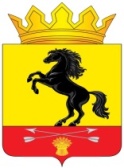                 АДМИНИСТРАЦИЯМУНИЦИПАЛЬНОГО ОБРАЗОВАНИЯ       НОВОСЕРГИЕВСКИЙ РАЙОН         ОРЕНБУРГСКОЙ ОБЛАСТИ                 ПОСТАНОВЛЕНИЕ____20.04.2020______ №  ____381-п____________                  п. НовосергиевкаО внесении изменений в постановление администрации Новосергиевского района от 18.03.2020 № 197-пВ соответствии с указом Губернатора  Оренбургской области от 18.04.2020                   №   183-ук «О внесении изменений в указ Губернатора Оренбургской области от 17.03.2020 года №112-ук» внести в Постановление  от 18.03.2020 № 197-п "О мерах по противодействию распространению в Новосергиевском районе  новой коронавирусной инфекции (2019-пСоV)" (в редакции Постановлений от 27.03.2020 №238-п, от 30.03.2020 №248-п, 31.03.2020 №249-п, 06.04.2020 №253-п, 13.04.2020 №285-п) следующие изменения:Пункт 2 изложить в новой редакции: «2. Приостановить с 28 марта по 30 апреля 2020 года работу:».	2. Пункт 4 изложить в новой редакции: «4. Приостановить с 28 марта по 30 апреля 2020 года продажу напитков на розлив в объектах розничной торговли на территории Новосергиевского района Оренбургской области».3. Контроль за исполнением настоящего постановления  оставляю за собой.4. Постановление вступает в силу со дня подписания и подлежит официальному опубликованию.Глава администрации района                                                                            А.Д. Лыков Разослано: заместителям главы администрации района, ОК, РОО, ГБУЗ  «Новосергиевская РБ» главам сельпоссоветов, руководителям организаций, предприятий, учреждений района, орготделу, прокурору.